Сумська міська радаVІIІ СКЛИКАННЯ VI СЕСІЯРІШЕННЯвід 19 травня 2021 року № 1069-МРм. СумиУраховуючи статті 12, 117, 122 Земельного кодексу України, керуючись пунктом 34 частини першої статті 26, частиною другої статті 60 Закону України «Про місцеве самоврядування в Україні», Сумська міська рада  ВИРІШИЛА:1. Скасувати пункт 2 додатку до рішення Сумської міської ради                        від 30.04.2014 № 3246-МР «Про припинення права користування земельними ділянками».2. Ініціювати передачу земельної ділянки державної власності розташованої за адресою: м. Суми, парк ім. Кожедуба, кадастровий номер 5910136300:04:015:0044, площею 0,7045 га у комунальну власність Сумської міської територіальної громади.Сумський міський голова							О.М. ЛисенкоВиконавець: Клименко Ю.М.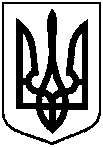 Про скасування пункту 2 додатку до рішення Сумської міської ради                        від 30.04.2014 № 3246-МР                               «Про припинення права користування земельними ділянками» та ініціювання передачі земельної ділянки державної власності у  комунальну власність Сумської міської територіальної громади 